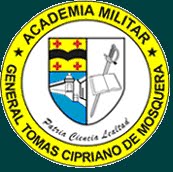 ACADEMIA MILITAR GENERAL TÓMAS CIPRIANO DE MOSQUERAPATRIA, CIENCIA, LEALTADPOLIEDROS Y CUERPOS REDONDOSObserva estos videos01 https://www.youtube.com/watch?v=lqv0dYnKTxA02 https://www.youtube.com/watch?v=To8iykuDa5Ihttps://www.youtube.com/watch?v=N3MjEdSSnMgLee la teoría en la plataforma unidad 4.1, páginas 140 -143.Desarrolla el taller de la plataforma Poliedros y cuerpos redondos.ACADEMIA MILITAR GENERAL TOMAS CIPRIANO DE MOSQUERA“PATRIA-CIENCIA-LEALTAD”AÑO LECTIVO 2020ACADEMIA MILITAR GENERAL TOMAS CIPRIANO DE MOSQUERA“PATRIA-CIENCIA-LEALTAD”AÑO LECTIVO 2020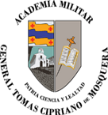 GRADO: 8 voASIGNATURA: álgebraASIGNATURA: álgebraFECHA DE RECIBIDO: 23 03 2020FECHA DE ENTREGA: 27 03 2020FECHA DE ENTREGA: 27 03 2020Los trabajos que se presentan en la plataforma no necesitan ser entregados al correoLos trabajos que se presentan en la plataforma no necesitan ser entregados al correoLos trabajos que se presentan en la plataforma no necesitan ser entregados al correo